Zebegény Község Polgármesterétől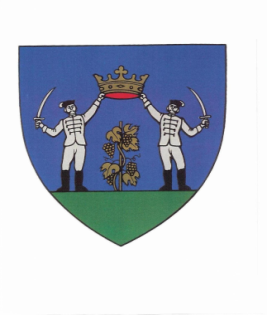 2627 Zebegény, Árpád u. 5.E-mail: polgarmester@zebegeny.huNapirendet tárgyaló ülés dátuma: 				2018.11.28.Előterjesztést készítette:					Bahil Emilné dr. jegyzőElőterjeszti:							Bahil Emilné dr. jegyzőA rendelet elfogadásához szükséges többség típusa: 	minősítettELŐTERJESZTÉSZebegény Község Önkormányzata Képviselő-testületének 2018.11.28.-i üléséreZebegényi 124/4 helyrajzi számú közterület elnevezése A tárgyalandó témakör tárgyilagos és tényszerű bemutatásaTisztelt Képviselő-testület!Zebegény Község Önkormányzatának Képviselő-testülete hatáskörébe tartozik a közterület elnevezése. Zebegény közterületeinek felülvizsgálata folyamatos, emellett az ügyfelek igényekhez is szükséges igazítani. A 124/4 helyrajzi számú, kivett közútra több ingatlantulajdonosnak nyílik az ingatlana viszont a közút nem része a Papp Ferenc térnek (arról nyílik), mégis Papp Ferenc tér elnevezésre történik a lakcímlétesítés. Rendezése fontos a felülvizsgálat folytatásához.A hatályos rendelet értelmében a javaslatot a Pénzügyi és Településfejlesztési Bizottság véleményezi és a képviselő-testület dönt. A bizottság elsősorban helytörténeti, művelődéstörténi, névtani és stilisztikai szempontok alapján, a kialakult helyrajzi viszonyokra és a névhasználat gyakorlata során várható körülményekre figyelemmel tesz javaslatot az elnevezésre. A közterület elnevezésérével kapcsolatos döntést a helyben szokásos módon közzé kell tenni, továbbá a döntésről értesíteni kell az Okmányirodát, a Levéltárat, az illetékes földhivatalt, a rendőrkapitányságot, postahivatalt, tűzoltóságot, mentőállomást, a közmű-szolgáltatókat és a célbíróságot.Figyelemmel a kapcsolódó Papp Ferenc teret és a Völgy utcát az alábbiakra teszek javaslatot:Papp Ferenc közVölgy közKérem fentiek megfontolását, és tegyék meg további javaslataikat.Előzmények, különösen a témában hozott korábbi testületi döntések, azok végrehajtása Fentiek szerint.3.) Költségvonzat:10 000,- Ft (utca-névtábla)Jogszabályi háttér:Zebegény Önkormányzata Képviselő-testületének 17/2013.(IX.30.) rendelete a közterület elnevezéséről és a házszámozás szabályairól.2. § (1) Minden belterületi utcát el kell nevezni és minden külterületi utcát és magánutat el lehet nevezni.(4) Törekedni kell arra, hogy az ugyanabban a településrészen található és hasonló beépítettségű közterületek egy adott fogalomkörből származó néven kerüljenek elnevezésre.3. § (1) A község közigazgatási területén több azonos elnevezésű közterület – ide nem értve az egymás folytatásában lévő, de különböző helyrajzi számon szereplő utakat, utcákat – nem lehet. (2) A közterület elnevezése során törekedni kell arra, hogy az elnevezés rövid és közérthető, a magyar nyelvhelyesség szabályainak megfelelő legyen. (3) Élő személyről közterületet elnevezni nem lehet. Erre korábban a személy halálát követő 20 év múltán kerülhet sor.(4) A személyről történő elnevezés során törekedni kell arra, hogy az elnevezés olyan személynek állítson emléket:a) akinek közismert tevékenysége a társadalmi haladást, a nemzet szellemi, anyagi gyarapodását szolgálta, és személye közmegbecsülésnek örvend, vagyb) aki a tudomány, művelődés, sport vagy a társadalmi élet egyéb területén kimagaslóan jelentőset tett vagy alkotott, és ez által személyének emléke megőrzésre méltó, vagyc) akinek Zebegény életében, történetében kiemelkedő szerepe volt, tevékenységével hozzájárult a település egészének vagy egy részének fejlődéséhez.(5) A személyről történő elnevezés esetén az utcanév előtagjának meg kell egyeznie a személy által használt családi és utónévvel. Kizárólag családi nevet alkalmazni csak akkor szabad, ha a névadó személyiség csak így ismert, illetőleg az elnevezés egy családról történik.(6) Ha névadó személy foglalkozása, hivatása, vagy egyéb ismertető jegye szorosan kapcsolódik a személynévhez, akkor ez az utcanévben is feltüntethető.5. § (1) A közterületek elnevezésére és az utcanévjegyzékbe felvett nevek megváltoztatására vonatkozó javaslatot a Pénzügyi és Településfejlesztési Bizottság véleményezi.(2) A bizottság elsősorban helytörténeti, művelődéstörténi, névtani és stilisztikai szempontok alapján, a kialakult helyrajzi viszonyokra és a névhasználat gyakorlata során várható körülményekre figyelemmel tesz javaslatot az elnevezésre. (3) A közterület elnevezésérével kapcsolatos döntést a helyben szokásos módon közzé kell tenni, továbbá a döntésről értesíteni kell az Okmányirodát, a Levéltárat, az illetékes földhivatalt, a rendőrkapitányságot, postahivatalt, tűzoltóságot, mentőállomást, a közmű-szolgáltatókat és a célbíróságot.6. § (1) Az utca nevét a tájékozódást jól segítő utca-névtáblákon kell feltüntetni. Az elhelyezés határidejéről az elnevezést követően a Képviselő-testület rendelkezik.(2) Az utca-névtábla kihelyezése, karbantartása és pótlása az önkormányzat feladata, kivéve a külterületi ingatlanok és magánutak esetén, ahol az utca-névtábal elhelyezésének költsége a kérelmő(ket) terhelik.(3) A névtáblát az utcák végein és minden útkereszteződés minden oldalán ki kell helyezni.(4) Az utcák névtábláit a saroktelek kerítésén, ennek hiányában a saroképületen, vagy külön tartószerkezeten kell elhelyezni.(5) A névtábla kihelyezésével érintett ingatlan tulajdonosa vagy használója a névtábla kihelyezését tűrni köteles.Határozati javaslat:…./2018.(XI.28.) Kt. határozatZebegény Község Önkormányzatának képviselő-testülete a Zebegény, 124/4 helyrajzi számú, 293 m2 területű kivett közutat, mint közterületet, figyelemmel a Zebegény Önkormányzata Képviselő-testületének a közterületek elnevezéséről és a házszámozás szabályairól szóló 17/2013.(IX.30.) rendeletét ………………………………………………… nevezi el.Az utcanév tábla elkészítésének költségét a 2019. évi költségvetésébe betervezi.Felkéri a polgármestert, hogy az ingatlan nyilvántartásban történő átvezetés ügyében intézkedjen, valamint az utcanevet tartalmazó táblát készíttesse el, és helyeztesse ki az érintett közterület bevezető szakaszára 2019. ……………………….. …..-ig.Felelős: polgármester			Határidő: fentiek szerintZebegény, 2018. november 22.                      					          Bahil Emilné dr. sk.                         						          jegyző